https://link.springer.com/article/10.1007/s12039-024-02258-6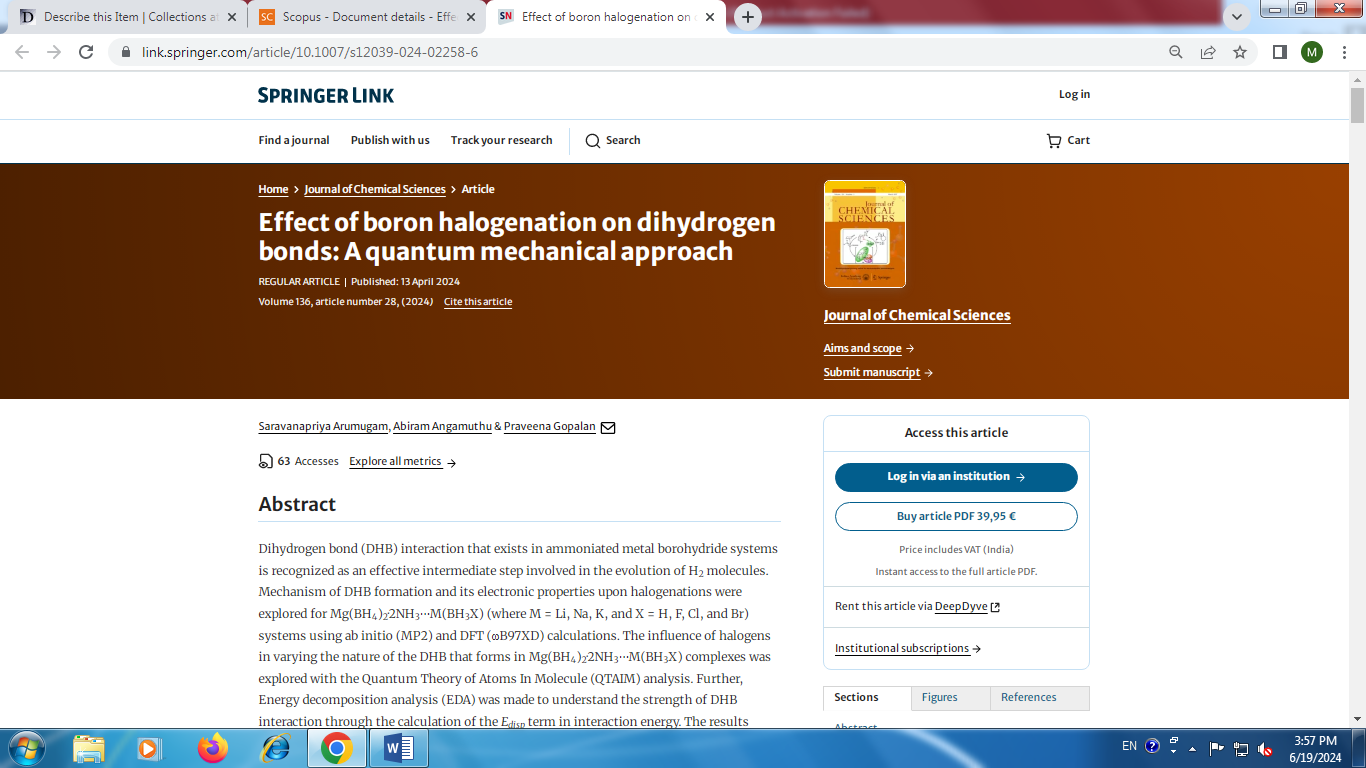 